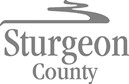 Agenda Item:  	D.2	Request for DecisionStrategic Alignment Checklist						Vision: Sturgeon County: a diverse, active community that pioneers opportunities and promotes initiative while embracing rural lifestyles.Mission: Provide quality, cost effective services and infrastructure to meet the diverse needs of the Sturgeon County community, while improving competitiveness and sustainability.Title Bylaw 1508/20 – Animal Control Bylaw – Repeal and Replacement of Bylaw 952/02 – Third Reading Proposed MotionThat Council give third reading of Bylaw 1508/20 as amended.AdministrativeRecommendationAdministration recommends that Council give third reading of Bylaw 1508/20 as amended.Previous Council DirectionSeptember 8, 2020 Council MeetingMotion 412/20: That Council give second reading of Bylaw 1508/20 as amended.June 30, 2020 Regular Council MeetingMotion 307/20: That Council give first reading of Bylaw 1508/20 as amended.ReportBackground InformationFor the past several years, requests for service have been received by Protective Services and issues raised with members of Council surrounding the number of animals on properties and associated issues.  Through regular department activities, reviews of bylaws are undertaken, and updates are a normal process in municipal governance. The existing Animal Control Bylaw was last reviewed and approved in 2002. Since that time, several changes have occurred throughout the County, including a full rewrite of the Land Use Bylaw. Following presentations to Council and comparison to other municipalities, it is recommended that items dealing with number of animals and new parameters surrounding urban hens should remain in a standalone bylaw and not contained in a Community Standards Bylaw.  Bylaw 1433/19, the Community Standards Bylaw, was passed on August 25, 2020, and does not address the number of animals and urban hens permitted. On June 30, 2020, Council passed first reading of Bylaw 1508/20 with amendments. On September 8, 2020 Council passed second reading of Bylaw 1508/20 with amendments. Those amendments have been incorporated into the Bylaw being presented for consideration of third reading.New Information Since Second ReadingAfter Bylaw 1508/20 received second reading, plans to advertise the bylaw, its content and purpose were discussed and planned. Engagement occurred with the public in early September.The public was encouraged to provide feedback regarding the bylaw. Advertising and consultation were conducted in the following manner:Website/Twitter;Morinville Free Press Sturgeon FYI Print;Morinville Free Press Advertisements;St. Albert Gazette Advertisements;Sturgeon County Road Signs, as available; andLinks on Sturgeon County website to the proposed Animal Control Bylaw, as available.The feedback was collected and compiled. As a result of additional comments received and further review of the Bylaw’s content, the following amendments are proposed for inclusion:Section 2.15 – added “Offspring” definition. Added Section 5.9 – “Residents keeping urban hens are required to advise Sturgeon County Protective Services, Animal Control and provide address, location of the coop and their assigned PID number.Added Section 5.10 – “Hen Keepers shall make themselves available and their coops available for inspection on a reasonable request from Provincial Authorities and/or Sturgeon County Protective Services, Animal Control.Added section 7.5 - “Section 7.2 herein shall not apply to the Offspring of Livestock”.Schedule “A” – updated numbering and formatting to reflect proposed changes in the body of the Bylaw.External CommunicationExternal communication occurred as outlined above. Relevant Policy/Legislation/PracticesMunicipal Government ActImplication of Administrative RecommendationStrategic AlignmentStrong Local Governance and Regional Leadership, Planned Growth and Prosperity – Research conducted with other municipalities demonstrates the development of a new Animal Control Bylaw is consistent with legislation, master plans and policies and procedures. Items contained within this bylaw are generally aligned with surrounding municipalities. OrganizationalSupport for a new bylaw of this nature will provide benefits and guidance to residents. It will allow Enforcement a mechanism to deal with some items that currently are somewhat difficult to deal with, as the current bylaw is outdated, or items have never been addressed.FinancialNone. Alternatives ConsideredCouncil may choose not to proceed with third reading.Implications of Alternatives Strategic Alignment: Strong Local Governance and Regional Leadership, Planned Growth and Prosperity – Enforcement of issues explored in new Animal Control Bylaw will continue to be a challenge to enforce.Organizational:Current practices will continue under the existing Bylaw 952/02.Financial:None. Follow up ActionObtain Mayor and CAO signatures on Bylaw 1508/20 (Legislative Services, October 2020).Communicate the new bylaw to the community and a post a copy of the bylaw onto the County’s website (Protective Services and Corporate Communications, October 2020).Educate and implement through the regular course of duties (Protective Services, ongoing).Attachment(s)Bylaw 1508/20 redlinedBylaw 1508/20 as amendedReport Reviewed by:Pat Mahoney, Fire Chief/Manager, Protective ServicesScott MacDougall, Chief Operations Officer – COOReegan McCullough, County Commissioner – CAOFocus AreasNot consistentN/AConsistentPlanned Growth and ProsperityWe encourage varied and integrated enterprises that enhance our strong economic base, while balancing the needs of the community and natural environment.(Strategic Plan and MDP pg. 36)Supports a strong thriving business environment to strengthen our economic foundationPlans for responsible growth through the MDP and regional growth plan.Manages growth for current and future developments through: transparent bylaws, policies and processes to enable responsible land developmenttargeting growth around existing and identified future growth areasMaintain and Enhance Strong CommunitiesWe are committed to a safe and viable community, where our residents are  provided with access to opportunities and quality of life. (Strategic Plan and pg. 27 MDP)Provides access to programs and services that have a positive impact on residents’ quality of lifeProvides access to safe and reliable infrastructure assetsSupports the safety of people and propertyStrong Local and Regional GovernanceWe promote consistent and accountable leadership through collaborative and transparent processes (Strategic Plan and pg. 27 MDP)Provides effective leadership and management consistent with Strategic Plan, MDP, master plans, bylaws, policies, community engagement Considers fiscal stability and sustainabilityFosters collaborative intergovernmental partnerships Community Identity & SpiritWe will build upon our strengths, where together we will create an inclusive, caring community (Strategic Plan and MDP pg. 27)Promotes and/or enhances residents’ identification with Sturgeon CountySupport and/or collaborate with voluntary organizations in the regionEnvironmental StewardshipWe foster a healthy environment and minimize our impact on ecosystems. (Strategic Plan and MDP pg. 27)Plans and partnerships that minimize environmental impact on natural areasProvides awareness of environmental issues impacting the County